Name des Präsidiums:      Telefonnummer und/oder E-Mail:      Meldefrist: 20. November 2023Bitte sende das Meldeblatt an:
Turnverband Luzern, Ob- und Nidwalden, Geschäftsstelle, Panoramastrasse 8, 6221 Rickenbach
E-Mail: info@turnverband.ch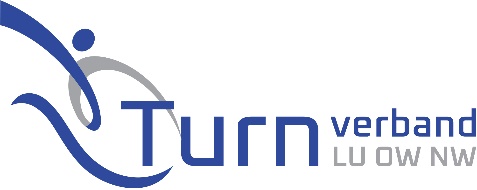 Meldeblatt
für die Ehrerweisung der verstorbenen Ehrenmitglieder/Turner:innen der Mitgliedervereinekeine Passivmitglieder/GönnerName Verein/Riege:       Name und VornameAktivturnendEhrenmitglied ja      nein ja      nein ja      nein ja      nein ja      nein ja      nein ja      nein ja      nein ja      nein ja      nein ja      nein ja      nein ja      nein ja      nein